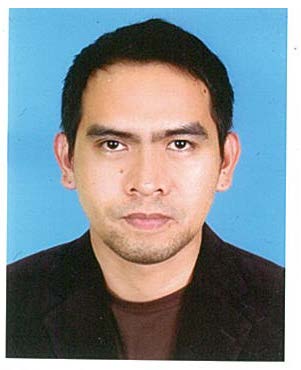 ERROLERROL.121574@2freemail.com  SPECIAL SKILLSKnowledgeable in Windows XP, Windows Vista, Windows7, Windows 8, Windows 10 and MAC OS Windows Server 2008 & 2012, Exchange Server, VMware, Symantec Exec Backup 2010..Setting up email client (MS Outlook, Outlook Express, Windows Mail, Entourage, etc)Proficient in use of Microsoft Office (Word, Excel, Powerpoint) 2007/2010/2013/O360)Application/Software installation and troubleshooting.Troubleshooting of PC’s, printer and other computer peripherals.AV setup and troubleshooting for inter office video conference and or presentationsNetwork setup Local Area Connection/ Wireless Network Connection (Adhoc/Infrastructure)CCNA + MCSA + MCSE + Exchange 2012 TrainingPROFESSIONAL EXPERIENCEPosition:			IT / Technical ConsultantDuration:		March 1, 2015 – July 31, 2017Company:		Arcuate Technologies LLCAddress:			Business Bay DubaiDepartment:		Technical SupportDuties & ResponsibilitiesPC/Laptop configuration for newly joined employees/s.Email setup on Outlook and employees iOS/Android smartphones.Setting up office projector for presentation / Sales Executives daily sales report.Troubleshooting any technical issues with MS Office.Maintaining email and file server and database.Providing technical support for printers and toner cartridges issues from the customer through email, over the phone or by visiting their premises.Responding to customer’s complaints and queries.Position:    		IT Desktop SupportDuration:		January 8, 2011 – December 23, 2014Company:		Kharafi National LLCAddress:			Mussafah, Abu Dhabi Industrial City, UAEDepartment:		Information TechnologyDuties and Responsibilities:Providing technical support for PC, printers, scanners software and hardware issues from Head office or various site projects.PC configuration for new allocations for new employees.Troubleshooting of pc’s, printer, scanner and other computer peripherals Setting-up company email in Outlook and Microsoft Exchange Server to any Smartphone/Tablet.Adding PC and laptop to the domain and adding user account to a specific group.Troubleshooting software issues thru remote access.Troubleshooting Local Area Connection / Wireless connection issues.Setting up and configuring Ip Phones (Avaya/Nortel).Setting-up VPN and Nortel softphone application.Maintaining server backup using MS Server 2008 (Symantec Backup), MS Server 2003 (NT Backup).Setting up Audio/Video facilities (Polycom) for presentation and or video conference.Ticket creation for every support/services rendered. Position:    		Team LeaderDuration:		December 1, 2009 – September 24, 2010Company:		Teletech Customer Care Philippines Address:			Quezon City, PhilippinesDepartment:		Telecom New ZealandDuties and Responsibilities:Creating sense of ownership within the employees and resolving employee issues, if any.Encouraging, supporting, and motivating actively one’s peer team.Monitoring, organizing, and coaching team on a day-to-day basis.Ensuring that the employees follow their schedules properly as designed.Facilitating cross-functional communication within employees for improved working condition.Creating a conducive work environment for all the call center’s employees.Carrying out team meetings and actively participating in the monthly and weekly meetings.Documenting general reports on each team member’s performance and targets as well as ensuring that they exceed the targets.Position:                             Technical Support Representative – Level 2Duration:		September 1, 2008 – November 15, 2009Company:		Sitel PhilippinesAddress:			Pasig City, PhilippinesDepartment:		Lexmark Inkjet PrinterDuties and Responsibilities:Assisting front liner/ tier 1 agents.  Handles escalation calls if the Supervisor is not available.Identify, resolve and escalate incidents according to procedural documentation and training.Provide and obtain timely updates to/from relevant parties (internal and external) .Maintain platform and solution stability through initial troubleshooting, timely resolution of customer incidents, and proactive maintenance.Monitor customer and Infrastructure environments to quickly identify and resolve incidents.Upselling cartridges and new models of printerPosition:                             Technical Support RepresentativeDuration:		November 3, 2006 – February 15, 2008Company:		Teleperformance Philippines – Verizon On-LineAddress:			Pasig City, PhilippinesDepartment:		Verizon ADSL Internet Service – ResidentialDuties and Responsibilities:Receiving inbound calls from the USA to provide assistance.Assisting customers on troubleshooting internet connection problem.Provides assistance on setting-up new Verizon email account.Provides information of their account’s status.Isolate customer’s internet connection problem by performing line test from the Main Central Office.Providing customers a better service and quick resolutions to their internet connection related issues.Position:                             Technical Support RepresentativeDuration:		May 21, 2001 – March 28, 2003Company:		Teletech Customer Care Philippines Address:			 Quezon City, PhilippinesDepartment:		Dell Desktop/Laptop Hardware Support - ConsumerDuties and Responsibilities:Receiving inbound calls from the USA to provide assistance.Assisting customers on setting-up brand new DELL computers.  New Hardware / Add-ons installation.Hardware / Software Troubleshooting.Provides step by step procedure to the customers to isolate all possible causes of trouble with their computers. Providing customers a better service and quick resolutions to their computer related issues.Upselling add-ons/upgrade for customers computer (hardware/software)EDUCATIONAL BACKGROUNDBachelor of Science in Hotel and Restaurant Management (BSHRM)Our Lady of Fatima University	Hilltop Lagro, Quezon City2003-2006Bachelor of Science in Computer Engineering (BSCoE)AMA Computer UniversityProject 8, Quezon City1995-2001PERSONAL DETAILSVisa Status		:	Visit Visa Sex			:	MaleNationality		:	FilipinoCivil Status		: 	MarriedLanguage Spoken		:	English, FilipinoUAE Driving License	: 	Yes